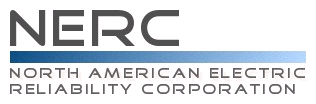 Compliance Questionnaire andReliability Standard Audit WorksheetPRC-022-1 — Under-Voltage Load Shedding Program PerformanceRegistered Entity: (Must be completed by the Compliance Enforcement Authority)NCR Number: (Must be completed by the Compliance Enforcement Authority)Applicable Function(s): TO, DP, and LSE (that operate UVLS programs)Auditors:Disclaimer	NERC developed this Reliability Standard Audit Worksheet (RSAW) language in order to facilitate NERC’s and the Regional Entities’ assessment of a registered entity’s compliance with this Reliability Standard.  The NERC RSAW language is written to specific versions of each NERC Reliability Standard.  Entities using this RSAW should choose the version of the RSAW applicable to the Reliability Standard being assessed.  While the information included in this RSAW provides some of the methodology that NERC has elected to use to assess compliance with the requirements of the Reliability Standard, this document should not be treated as a substitute for the Reliability Standard or viewed as additional Reliability Standard requirements.  In all cases, the Regional Entity should rely on the language contained in the Reliability Standard itself, and not on the language contained in this RSAW, to determine compliance with the Reliability Standard.  NERC’s Reliability Standards can be found on NERC’s website.   Additionally, NERC Reliability Standards are updated frequently, and this RSAW may not necessarily be updated with the same frequency.  Therefore, it is imperative that entities treat this RSAW as a reference document only, and not as a substitute or replacement for the Reliability Standard.  It is the responsibility of the registered entity to verify its compliance with the latest approved version of the Reliability Standards, by the applicable governmental authority, relevant to its registration status.The NERC RSAW language contained within this document provides a non-exclusive list, for informational purposes only, of examples of the types of evidence a registered entity may produce or may be asked to produce to demonstrate compliance with the Reliability Standard.  A registered entity’s adherence to the examples contained within this RSAW does not necessarily constitute compliance with the applicable Reliability Standard, and NERC and the Regional Entity using this RSAW reserves the right to request additional evidence from the registered entity that is not included in this RSAW.  Additionally, this RSAW includes excerpts from FERC Orders and other regulatory references.  The FERC Order cites are provided for ease of reference only, and this document does not necessarily include all applicable Order provisions.  In the event of a discrepancy between FERC Orders, and the language included in this document, FERC Orders shall prevail.    Subject Matter ExpertsIdentify your company’s subject matter expert(s) responsible for this Reliability Standard.  Include the person's title, organization, and the requirement(s) for which they are responsible.  Include additional sheets if necessary.  Response: (Registered Entity Response Required)Reliability Standard Language	PRC-022-1 - Under-Voltage Load Shedding Program PerformancePurpose: 	Ensure that Under Voltage Load Shedding (UVLS) programs perform as intended to mitigate the risk of voltage collapse or voltage instability in the Bulk Electric System (BES).Applicability:	Distribution Provider that operates a UVLS program	Load Serving Entity that operates a UVLS program	Transmission Operator that operates a UVLS program	NERC BOT Approval Date: 2/7/2006	FERC Approval Date: 3/16/2007	Reliability Standard Enforcement Date in the : 6/18/2007Requirements:R.1    Each Transmission Operator, Load-Serving Entity, and Distribution Provider that operates a UVLS program to mitigate the risk of voltage collapse or voltage instability in the BES shall analyze and document all UVLS operations and Misoperations. The analysis shall include:	R1.1 	A description of the event including initiating conditions	R1.2 A review of the UVLS set points and tripping timesR1.3 A simulation of the event, if deemed appropriate by the Regional Reliability Organization.  For most events, analysis of sequence of events may be sufficient and dynamic simulations may not be needed.		R1.4 A summary of the findings	R1.5 For any Misoperation, a Corrective Action Plan to avoid future Misoperations of a similar natureDescribe, in narrative form, how you meet compliance with this requirement: (Registered Entity Response Required)R1 Supporting Evidence and DocumentationResponse: (Registered Entity Response Required)This section must be completed by the Compliance Enforcement Authority.Compliance Assessment Approach Specific to PRC-022-1 R1	Verify the entity operates a UVLS program. If yes:	___	Verify the entity has analyzed and documented all UVLS operations and misoperations.		Verify the analysis includes:		___	A description of the event including initiating conditions		___	A review of the UVLS set points and tripping times___A simulation of the event, if deemed appropriate by the Regional Reliability Organization. For most events, analysis of sequence of events may be sufficient and dynamic simulations may not be needed.	___	A summary of the findings___ For any Misoperation, a Corrective Action Plan to avoid future Misoperations of a similar natureDetailed Notes:R2.   Each Transmission Operator, Load-Serving Entity, and Distribution Provider that operates a UVLS program shall provide documentation of its analysis of UVLS program performance to its Regional Reliability Organization within 90 calendar days of a request.(Retirement approved by FERC effective January 21, 2014.)Supplemental InformationOther – The list of questions above is not all inclusive of evidence required to show compliance with the Reliability Standard. Provide additional information here, as necessary that demonstrates compliance with this Reliability Standard.		Entity Response: (Registered Entity Response)Compliance Findings Summary (to be filled out by auditor)		Excerpts from FERC Orders -- For Reference Purposes OnlyUpdated Through March 31, 2009PRC-022-1P1418 "Protection and Control systems (PRC) on Bulk-Power System elements are an integral part of reliable grid operation. Protection systems are designed to detect and isolate faulty elements on a system, thereby limiting the severity and spread of system disturbances, and preventing possible damage to protected elements. The function, settings and limitations of a protection system are critical in establishing SOLs and IROLs. The PRC Reliability Standards apply to transmission operators, transmission owners, generator operators, generator owners, distribution providers and regional reliability organizations and cover a wide range of topics related to the protection and control of power systems."1561	“PRC-022-1 requires transmission operators, LSEs, and distribution providers to provide analysis, documentation and misoperation data on UVLS operations to the regional reliability organization”P1565"For the reasons discussed in the NOPR, the Commission concludes that Reliability Standard PRC-022-1 is just, reasonable, not unduly discriminatory or preferential, and in the public interest and approves it as mandatory and enforceable."Revision HistorySME NameTitleOrganizationRequirement	   Provide the following:	Document Title and/or File Name, 		Page & Section, 	Date & Version	   Provide the following:	Document Title and/or File Name, 		Page & Section, 	Date & Version	   Provide the following:	Document Title and/or File Name, 		Page & Section, 	Date & VersionTitleTitleDateVersionVersionAudit Team: Additional Evidence Reviewed:Audit Team: Additional Evidence Reviewed:Req.CPVNAStatement12(Retirement approved by FERC effective January 21, 2014.)(Retirement approved by FERC effective January 21, 2014.)(Retirement approved by FERC effective January 21, 2014.)(Retirement approved by FERC effective January 21, 2014.)VersionDateReviewersRevision Description1December 2009RSAW Working GroupNew Document.1December 2010QRSAW WGRevised Findings Table, modified Supporting Evidence tables, and added Revision History. 1January 2011Craig StruckReviewed for format consistency and content.